Dětský domov Čtyřlístek, Planá Zámecká 853, 348 15 Planá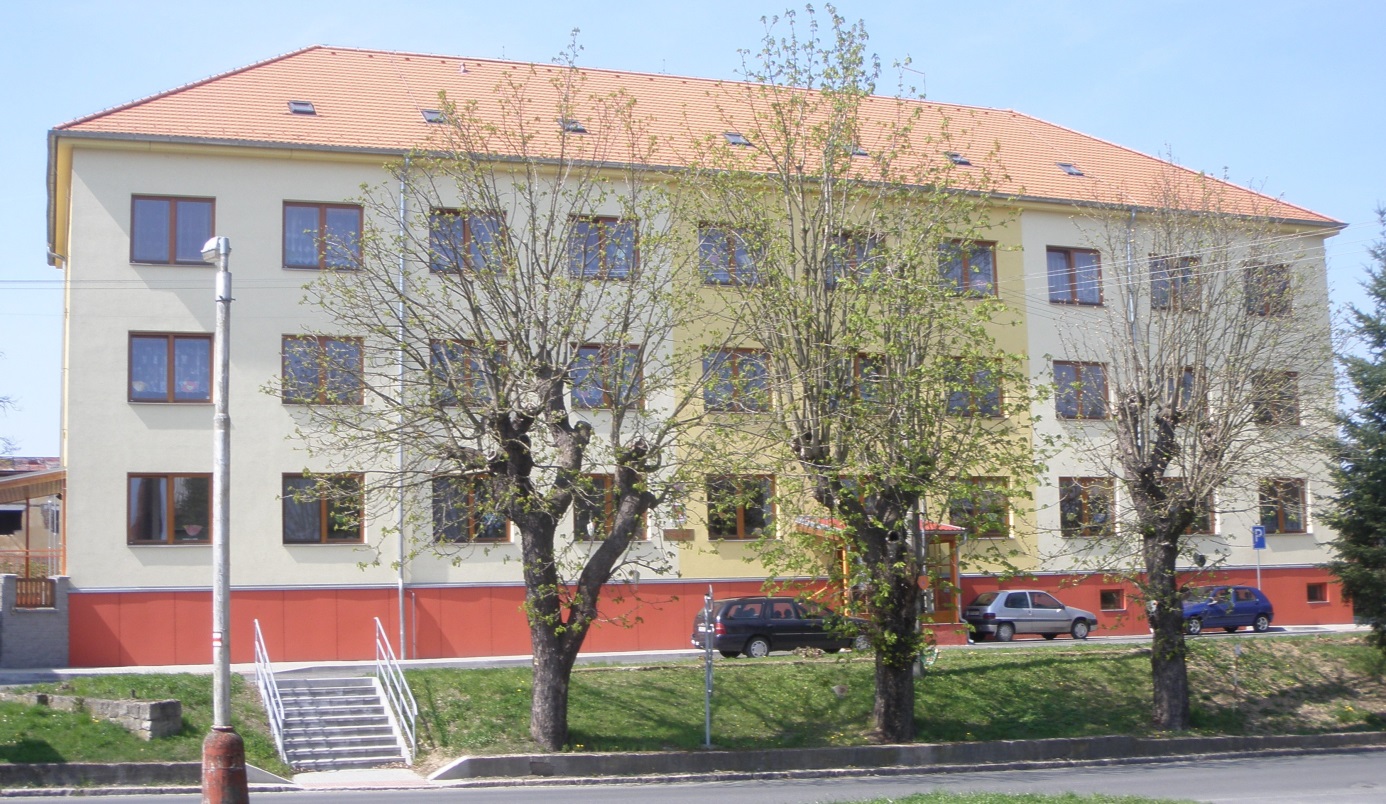 Školní vzdělávací programpro školní rok 2016/2017Platnost od 1. 9. 2016 Mgr. Jiří Kotschyředitel Dětského domova Čtyřlístek, PlanáIdentifikační údajeNázev organizace:  Dětský domov Čtyřlístek, PlanáPrávní forma organizace:Příspěvková organizace Sídlo:Zámecká 853. 348 15  Planá Kontakt:telefon: 379 492 103fax: 374 798 497  e-mail: ddplana@seznam.czinternetové stránky: www.ddplana.cz ředitel: Mgr. Jiří KotschyIZO školského zařízení: 102 464 529IČ: 70 84 25 40Zřizovatel: Plzeňský kraj, Škroupova 18, Plzeň Organizace zřízena na základě zřizovací listiny:Zřizovací listina č. j. 526/01vydané Plzeňským krajem dne 31. 8. 2001 Dodatek č. 1 ze dne 18. 1. 2005 č. j. ŠMS/818/05Dodatek č. 2 ze dne 4. 1. 2006 č. j. ŠMS/106/06Dodatek č. 3 ze dne 2. 5. 2006 č. j. ŠMS/4023/06Dodatek č. 4 ze dne 6. 9. 2006 č. j. ŠMS/7120/06Dodatek č. 5 ze dne 29. 12. 2006 č. j. ŠMS/9261/06Dodatek č. 6 ze dne 29. 9. 2009 č. j. ŠMS/7652/09Dodatek č. 7 ze dne 25. 6. 2010 č. j. ŠMS/6601/10Dodatek č. 8 ze dne 22. 9. 2010 č. j. ŠMS/8139/10Dodatek č. 9 ze dne 8. 3. 2011 č. j. ŠMS/2151/11Dodatek č. 10 ze dne 8. 3. 2013 č. j. ŠMS/2569/13Charakteristika zařízení     	Dětský domov Čtyřlístek, Planá je zařízením pro výkon ústavní výchovy, které plní zejména úkoly výchovné, vzdělávací a sociální. Účelem dětského domova je zajišťovat péči o děti s nařízenou ústavní výchovou, popř. s usnesením o předběžném opatření, které nemají závažné poruchy chování. Tyto děti se vzdělávají ve školách, které nejsou součástí dětského domova. Dětský domov pečuje o děti a mládež ve věku do 18 let nejdéle však do doby ukončení přípravy na budoucí povolání. Život dětí je organizován na základě plánu práce a dále pak podle psychologických, hygienických, kulturně-společenských a morálních zásad. Je plně pečováno o tělesný a duševní rozvoj dítěte. Je chráněno jeho zdraví a je vynaložena snaha, aby bylo dítě pro život co nejlépe připraveno.     	Kapacita domova je 32 dětí. Dětský domov je zařízení s nepřetržitým provozem a je rodinného typu. Základní organizační jednotkou domova je rodinná skupina, děti jsou rozděleny do čtyř rodinných skupin.     	Součástí domova je  „cvičný“ byt, který se nachází mimo areál domova. Byt je určen pro děti starší osmnácti let. Jeho užívání je upraveno v „Pravidlech pro užívání bytu“.    	Rodinnou skupinu tvoří  6-8 dětí heterogenního a věkově různorodého složení. V  domově je rovněž zřízeno jedno oddělení nezletilých matek s dětmi. Přijímání nezletilých matek do dětského domova je možné v souladu s 12§ odst. 3 Zákona č. 109/2002 Sb. Každou rodinnou skupinu vedou dva pedagogičtí pracovníci, kteří plně odpovídají řediteli za plynulý a bezpečný chod jim přidělené skupiny. Pracují na základě ročního plánu, měsíčního plánu, týdenních plánů a vedou předepsanou dokumentaci. S dětmi pracují dle programu rozvoje osobnosti, který je vytvořen pro každé dítě individuálně. Jejich povinnosti jsou jim dány náplní práce. Při své práci plně využívají forem a metod výchovné práce. Cíle výchovy a vzděláváníHlavní výchovně – vzdělávací cíle jsou zaměřené na následující čtyři oblasti:rozvoj osobnosti utvářet a upevňovat hygienické návyky každého dítětevést děti k sebeobsluze, zvládnutí běžných praktických činností rozvíjet sportovní dovednosti, zájem o hudbu, tanec, zpěv, výtvarné dovednosti a různé další dovednosti, podporovat talenty naučit děti vzájemnému soužití s ostatními lidmi, podřizování se zájmům většiny, nutnosti soudržnosti skupiny a vytváření správných vztahů na skupině prohlubovat svoje vědomosti, dovednosti a návyky a umět střídat činnosti aktivního a pasivního odpočinkusamostatné rozhodování schopnost dětí správně se rozhodnout a umět projednávat a zdůvodňovat svá rozhodnutí a stanoviska s dospělými, vychovateli i dětmi  naučit děti vybrat si optimální řešení vlastní situace na základě informací a názorů získaných z různých zdrojů a svá rozhodnutí, řešení vnitřně přijmout a nést za ně odpovědnost.spolupráce a zodpovědnost vychovávat děti tak, aby se projevovaly jako svobodné a zodpovědné osobnosti, uplatňovaly svá práva a naplňovaly své povinnosti spolupracovat s ostatními lidmi, nebýt závislý pouze na jednom člověku a účelně při tom komunikovat umět rozlišovat intimitu vztahů v rodinné skupině a podporovat kontakty s vlastní rodinou chápat potřebu spolupráce a potřebu pravidelné přípravy na vyučování jako jedny ze základních schopností potřebných v jejich budoucím životě a vstupu do pracovního procesu.zabezpečit potřebu efektivním způsobem zvýšit sociální kompetence dětí, orientaci v řešení rizikových situací, zábavnou formou prakticky seznámit děti s různými oblastmi zdravého životního stylu a rizikem užívání všech druhů návykových látek, přípravy na volbu povolání, prevence trestního jednání a trestní odpovědností. zaměřovat se na etickou a morální výchovu a integraci do společnosti a uplatnění na trhu práce apod.vytvářet u dětí pozitivní projevy v chování, jednání a prožívání životních situací, rozvíjet vnímavost a citlivé vztahy k lidem, svému prostředí a přírodě vychovat děti k respektování mravních hodnot, zdravě sebevědomé, s vědomím svobodného rozhodování o svém životě a z toho vyplývající osobní odpovědnosti zájmová činnostnaučit děti trávit vhodným způsobem svůj volný čas a aktivně relaxovat usměrnit žebříček životních hodnot, zvýšit sebeúctu a sebevědomí tím, že dětem umožníme ukázat jedinečnost každého jedince a potřeby zažít úspěch i potřeby pracovat v týmu, kdy na každém jedinci závisí úspěch ostatních. Touha zviditelnit se a upoutat na sebe pozornost je typická pro děti s citovou deprivací a je nutné ji usměrňovat žádoucím směrem. náplň jednotlivých činností by měla vycházet ze zájmů dětí a cílem bude zlepšení sociálních vztahů, psychické a emocionální stability a uvědomění si vlastní hodnoty s možností zažít úspěch a v souvislosti s uplatněním v samostatném životěCíle výchovně vzdělávací činnosti Dětského domova Čtyřlístek, Planá se promítají do individuálního programu rozvoje osobnosti každého dítěte, který je vytvářen  pedagogickými pracovníky a vychází z komplexní diagnostické zprávy vyhotovené diagnostickým ústavem. Při zpracování programu rozvoje osobnosti je brán vždy zřetel na věkové a individuální zvláštnosti každého dítěte. Délka a časový plán výchovy a vzděláváníDélka výchovy a vzdělávání je velmi individuální u každého dítěte. Závisí na době, kterou dané dítě stráví v našem zařízení a na jeho schopnostech učit se novým dovednostem a osvojovat si žádoucí vzorce chování. Výchova a vzdělávání probíhá také ve dnech školního volna, o víkendech, prázdninách a dnech státních svátků. Vychovatelé výchovně působí na děti nenásilnou formou i v jejich volném čase.Délka i časový plán výchovy a vzdělávání je přizpůsoben vždy věku a individuálním zvláštnostem jednotlivých dětí míra zanedbání dětí v jednotlivých oblastech. Formy vzdělávání	Vzdělávání a výchovné působení v dětském domově je realizováno formou  přímého působení, tj. působení školy, rodiny a společenských organizací nepřímého působení, tj. sdělovacími prostředky, mimoškolním prostředím, prostředím dětského domova a jeho rodinné skupinyDalšími faktory působícími na výchovně vzdělávací činnost dětí v dětských domovech jsou formy výchovy stanovené např. vyhláškou č. 74/2005 Sb., ve znění pozdějších předpisů, o zájmovém vzdělávání. Ta stanovuje následující formy: Příležitostnou výchovnou, vzdělávací, zájmovou a tematickou rekreační činnost, která je realizována mimo zařízení. Jedná se např. o přednášky, výstavy, exkurze, návštěvy veřejných kulturních akcí, návštěvy či aktivní účast na veřejných vystoupeních a sportovních kláních. Nedílnou součástí je prezentace výrobků z výtvarné činnosti dětí dětského domova. Pravidelnou výchovnou, vzdělávací a zájmovou činnost, která se realizuje přímo v zařízení, formou každodenních a pravidelných činností. Například příprava na vyučování, sebeobslužné činnosti. Táborovou činnost spojenou s pobyty mimo zařízení organizovanou samotným zařízením nebo jinými organizacemi a nadacemi. Příkladem jsou prázdninové pobyty na horách, dětské tábory o letních prázdninách, účast na pobytových akcích se zaměřením na určitou zájmovou činnost (taneční soustředění, pobyty s výukou jazyků, poznávací pobyty apod.). Osvětovou činnost včetně shromažďování a poskytování informací, činnost poradenskou zaměřenou na primární a sekundární prevenci rizikového chování. Individuální práce zejména vytvářením podmínek pro rozvoj nadaných dětí a rozvoj schopností dětí vyžadujících specifické potřeby formou individuálního přístupu. Spontánní činnosti, tj. nabídka různých neorganizovaných aktivit. Například klidové činnosti, poslech hudby, neformální kamarádské komunikace, možnost si volně hrát nebo kreslit.Výchovná, vzdělávací a zájmová činnost se uskutečňuje rovněž ve veřejných zájmových kroužcích, přičemž je využívána nabídka místního domu dětí a mládeže, sportovních klubů a základních umělecké školy. Vychovatelé se podílí na výběru vhodného zájmového vzdělávání pro jednotlivé děti a sledují aktuální nabídky zájmových činností i poptávku ze strany dětí umístěných v zařízení. Obsah výchovy a vzděláváníHlavním obsahem výchovy a vzdělávání v dětském domově je příprava dítěte na samostatný život se zřetelem na individuální zvláštnosti dítěte. Vzdělávací oblasti výchovy a vzdělávání (+ konkrétní příklady)sebeobsluha – osobní hygiena, oblékání, obouvání, péče o oděv a obuv, péče o vzhled (u děvčat líčení) péče o domácnost – provoz domácnosti, udržování pořádku, základní domácí práce, finanční rozpočet domácnosti, základy vařenípéče o zdraví – prevence nemocí, péče o nemocného, životospráva, první pomocrodinná a sexuální výchova – výběr partnera, plánované rodičovství, antikoncepcedoprava, cestování – chování v dopravním prostředku, orientace v jízdních řádech, nákup jízdenkyspolečenské chování – návštěvy kulturních akci, vhodné chování, vhodné oblečení, základy stolováníobčanská výchova – základy právního povědomí, poštovní služby, osobní doklady, jednání na úřadě, význam vzdělání v životě, volba vhodné školySystém hodnocení dětíZa prokázané porušení povinností mohou být dítěti v souladu s § 21 odst. 1 Zákona č. 109/2002 Sb. udělena tato výchovná opatření:odňata výhoda, která byla předtím udělenasníženo kapesné v rozsahu stanoveném v Zákoně č. 109/2002 Sb.omezeno nebo zakázáno trávení volného času mimo zařízení (vycházky)odňata možnost zúčastnit se činnosti nebo akce organizované zařízením nad rámec vnitřního řádu zařízeníodňata možnost zúčastnit se atraktivní činnosti či akcezakázána návštěva s výjimkou návštěv osob odpovědných za výchovu, osob blízkých a oprávněných, zaměstnanců orgánů sociálně-právní ochrany dětí, a to nejdéle na dobu 30 dní v období následujících 3 měsíců Za dobré výsledky při plnění povinností může být dítěti v souladu s § 21 odst. 3 Zákona č. 109/2002 Sb.: prominuto opatření, kterým byla předtím odňata určitá výhodaudělena věcná nebo finanční odměnazvýšeno kapesné v rozsahu Zákona č.109/2002 Sb. může mu být povolena mimořádná návštěva kulturního zařízení, mimořádná návštěva může mu být udělena mimořádná vycházka, odměna nebo jiná osobní výhoda.Odňaté výhody mohou být uloženy podmíněně, se zkušební dobou na tři měsíce. Tato opatření ve výchově jsou zaznamenávána do osobního spisu dítěte.Kapesné je dětem vypláceno na základě § 31 odst. 1 Zákona č.109/2002 Sb., o výkonu ústavní výchovy nebo ochranné výchovy ve školských zařízeních a o preventivně výchovné péči ve školských zařízeních a o změně dalších zákonů v souladu s Nařízením vlády č. 460/2013 Sb. o stanovení částky příspěvku na úhradu péče, částky kapesného, hodnoty osobních darů a hodnoty věcné pomoci nebo peněžitého příspěvku dítěti ve školských zařízeních pro výkon ústavní výchovy nebo ochranné výchovy. Výše kapesného za kalendářní měsíc činí 40 – 450,- Kč v závislosti na věku dítěte.	Výše kapesného je určována ze středu mezi minimem a maximem možného kapesného pro příslušnou věkovou kategorii a k němu jsou přičítány nebo odčítány částky (10 % středu) dle množství kladných nebo záporných bodů.Kladné body:	pochvala ve škole	dobrovolně vykonaná práce nad rámec svých povinností	dosažení úspěchu či účast ve sportovních soutěžích a uměleckých vystoupeních	pozitivní prezentace domova na veřejnostiZáporné body:	poznámka ve škole	poškození majetku DDnevhodné chování 	negativní prezentace domova na veřejnostiPřevzetí kapesného dítě stvrzuje podpisem v záznamovém archu u svého kmenového vychovatele.Spolupráce s osobami odpovědnými za výchovuOsoby odpovědné za výchovu mají právo na informace o dítěti, a to na základě své žádosti, pokud tomu nebrání závažné okolnosti ohrožující dítě. Dále mají právo na udržování kontaktu (telefonicky, písemně, osobně) s dítětem, pokud je to v zájmu dítěte. Osoby odpovědné za výchovu mají právo vyjadřovat se k návrhu opatření zásadní důležitosti ve vztahu k dítěti, nehrozí-li nebezpečí z prodlení a na informace o provedeném opatření tj. např. studium, volba učebního oboru, zdravotní zákroky. Pokud je nutný souhlas zákonného zástupce k určitému rozhodnutí, sociální pracovnice kontaktuje zákonného zástupce a žádá jej u udělení písemného souhlasu. V případě, že není znám pobyt zákonného zástupce nebo zákonný zástupce nespolupracuje s dětským domovem, je podán návrh k soudu na ustanovení opatrovníka. Osoby odpovědné za výchovu informujeme o umístění dítěte do našeho domova a zároveň o způsobu komunikace s dětským domovem, možnostmi návštěv, písemného kontaktu, o telefonickém spojení do DD a naší vzájemné spolupráci ve prospěch dítěte. Informace o dětech jsou poskytovány osobám odpovědným za výchovu na vyžádání. Dítě má možnost pobytu u osob odpovědných za výchovu, pokud tito písemně požádají alespoň jeden týden předem vedení dětského domova. Sociální pracovnice ve spolupráci s OSPOD posoudí situaci, zda je možné, aby dítě bylo na omezenou dobu propuštěno do péče rodičů, poté žádá písemný souhlas OSPOD. V případě, že příslušný OSPOD s pobytem dítěte v rodině souhlasí, rozhoduje ředitel zařízení o povolení pobytu dítěte mimo dětský domov. 	Veškeré kontakty ze strany osob odpovědných za výchovu dětem jsou evidovány v internetové aplikaci Foster, přičemž poštu si děti osobně přebírají u sociální pracovnice. 	Kontrola balíků se provádí před dítětem spolu s kmenovou vychovatelkou, závadný obsah (cigarety, alkohol, drogy) je zadržen a vrácen odesílateli na jeho náklady. Dále je třeba, pokud je obsahem balíku finanční hotovost převyšující částku kapesného nebo cenné předměty anebo předměty ohrožující výchovu, zdraví či bezpečnost dítěte, sepsat písemný zápis o převzetí sociální pracovnicí nebo pedagogickým pracovníkem a dítětem, který je ověřený ředitelem. Tento zápis je založen do osobní dokumentace dítěte. 	Návštěvy dětí jsou povoleny osobám odpovědným za výchovu jednak v tom případě, kdy se osoby odpovědné za výchovu předem ohlásí, a to zpravidla každou sobotu nebo neděli. Po předchozí dohodě jsou návštěvy možné i v jiných dnech. V případě neohlášené návštěvy nemusí být kontakt s dítětem umožněn. Pokud není návštěva ohlášena, rodinná skupina má možnost popř. i na víkend vycestovat. Z hygienických důvodů není povolován vstup návštěv na dětské pokoje, kuchyně, jídelny a procházet se budovou. Dětem je umožněna vycházka s návštěvou jen tehdy, pokud je známo, že návštěva je za dítě schopna zodpovídat. Pokud dítě s osobami odpovědnými za výchovu opouští dětský domov, podepisují tyto osoby prohlášení, ve kterém souhlasí s tím, že přebírají za dítě veškerou odpovědnost po dobu vycházky. Přijímání dětí, přemisťování dětí, ukončení pobytu Do dětského domova jsou přijímány děti ve věku od 3 do 18 let. Do dětského domova děti umisťuje Dětský diagnostický ústav, středisko výchovné péče, základní škola a školní jídelna Plzeň (dále jen DDÚ Plzeň), resp. místně příslušný soud  (od 1. 1. 2014).  Do dětského domova jsou dále přijímány dětí mladší 3 let, pokud se jedná o děti nezletilých matek, které jsou umístěny do našeho zařízení. Pobyt v dětském domově může být dítěti prodloužen až do 26 let věku, pokud se připravuje na budoucí povolání. Při přijetí dítěte sociální pracovnice přejímá veškerou dokumentaci a dítě přejímá službu vykonávající vychovatelka. Dítě je zařazeno po předchozí konzultaci v pedagogické radě do dané výchovné skupiny. Vychovatel příslušné rodinné skupiny provádí vstupní pohovor s dítětem obsahující také seznámení s vnitřním řádem dětského domova, právy a povinnostmi dítěte, s organizací a režimem domova apod. Vstupní pohovor je prováděn způsobem přiměřeným věku a rozumovým schopnostem dítěte.Vychovatel příslušné rodinné skupiny za spolupráce s dalšími pedagogickými pracovníky této rodinné skupiny zpracuje program rozvoje osobnosti dítěte vycházející z komplexní diagnostické zprávy. Tento program rozvoje osobnosti je předložen řediteli dětského domova ke schválení ve stanovených lhůtách.Dítě přemisťuje do jiného dětského domova nebo do dětského domova se školou, popř. do výchovného ústavu DDÚ Plzeň, resp. soud (od 1. 1. 2014). Toto přemístění je na základě vlastního podnětu nebo písemné žádosti dětského domova, kde je dítě umístěno, popř. na základě žádosti osob odpovědných za výchovu nebo žádosti dítěte nebo orgánu sociálně – právní ochrany dětí. Při propouštění dítěte ze zařízení při ukončení pobytu v DD na základě ukončení ústavní výchovy soudním rozhodnutím, je dítě předáno do péče osoby zodpovědné za její další výchovu. Toto propouštění je realizováno po nabytí právní moci rozsudku o zrušení ústavní výchovy. Dále je to dáno na vědomí orgánu sociálně právní ochrany dítěte v příslušném místě trvalého pobytu.Nejméně 6 měsíců před propuštěním dítěte do samostatného životě (po dosažení zletilosti) ze zařízení je nutná spolupráce s OSPOD. Při propouštění dítěte ze zařízení po ukončení přípravy na budoucí povolání se zařízení ve spolupráci s OSPOD snaží dítěti zajistit bydlení a pracovní zařazení. Dítěti je dána věcná pomoc ve formě výbavy a veškeré osobní ošacení dle šatního lístku v hodnotě stanovené zákonem č. 109/2002 Sb. v platném znění.Dále je dítěti i po opuštění zařízení poskytována poradenská pomoc při řešení tíživých životních situací.  Popis materiálních podmínekDěti jsou ubytovány ve čtyřech  samostatných bytových buňkách, které se skládají pro jednu rodinnou buňku z těchto prostor:   - čtyři dvoulůžkové pokoje - obývací pokoj spojený s kuchyní a jídelním koutem- pracovna vychovatele- sociální zařízeníKaždá rodinná skupina je zařizována a doplňována materiálně tak, aby byla na úrovni standardně vybaveného bytu. V ložnicích dětí má každé dítě k dispozici psací stůl s lampičkou, šatní skříň, komodu, postel a noční stolek. Obývací pokoj a kuchyně jsou vybaveny jako v běžné domácnosti. Děti mají k dispozici sportovní vybavení: jízdní kola, kolečkové brusle, lyže, sáně, brusle, míče (fotbalové, basketbalové, volejbalově, nafukovací – do bazénu), tenisové rakety, badmintonové rakety, stůl na stolní tenis a další. Pro jiné volnočasové aktivity jsou na rodinných skupinách k dispozici hudební nástroje, televizory, DVD přehrávače a PC.Všem dětem je k dispozici areál dětského domova, který je vybaven hřištěm na streetball, dětskými prolézačkami, a pískovištěm. V letním období mohou děti využívat venkovní bazén na zahradě dětského domova, který splňuje veškeré hygienické požadavky.  Popis personálních podmínekV každé rodinné skupině se pravidelně střídají dva kmenoví vychovatelé. Dále jsou v domově zaměstnáni další dva vychovatelé, kteří zastupují nepřítomné kmenové vychovatele v případě jejich nemoci, čerpání řádné dovolené apod. V noci je péče o děti zajištěna dvěma asistenty výchovy (1 asistent na dvě rodinné skupiny). Péče o děti nezletilých matek je zajištěna v dopoledních hodinách (v době školního vyučování nezletilých matek) také asistentkami pedagoga. Stravování dětí je zajištěno za pomoci vedoucí stravování a dvou kuchařek. Dále je v zařízení zaměstnán údržbář a uklízečka (zejména pro úklid společných prostor v budově, kanceláří atd., prostory obývané dětmi uklízí děti v rámci výchovně – vzdělávací činnosti společně s vychovateli v rodinných skupinách).Administrativní práce vykonává ekonomka zařízení (oblast hospodaření) a sociální pracovnice (osobní dokumentace dětí). Vychovatelé, asistenti pedagoga, sociální pracovnice a vedoucí stravování přímo podléhají vedení ředitele zařízení. Schéma personálního zajištěníPopis ekonomických podmínek	Dětský domov Čtyřlístek, Planá je příspěvkovou organizací, kterou zřizuje Krajský úřad Plzeňského kraje. Zařízení hospodaří s finančními přijatými ze strany zřizovatele. Zřizovatel poskytuje z vlastního rozpočtu prostředky na provoz, popř. na investiční výdaje a dále přerozděluje přímé neinvestiční výdaje poskytnuté MŠMT, ve kterých jsou zahrnuty prostředky na platy a prostředky na ostatní osobní náklady. 	Do rozpočtu dětského domova jsou dále zahrnuty příjmy z příspěvků na úhradu péče, která je dětem v zařízení poskytována. Výši příspěvků stanovuje ředitel zařízení ve správním řízení dle §24 odst. 3 písm. g) v souladu s § 27-30 Zákona č. 109/2002 Sb. o výkonu ústavní výchovy nebo ochranné výchovy ve školských zařízeních a o preventivně výchovné péči ve školských zařízeních a o změně dalších zákonů. 	Dále jsou součástí rozpočtu příjmy z dávek státní sociální podpory (přídavek na dítě). 	Výše výdajové stránky rozpočtu je dána skutečnými příjmy zařízení, které jsou ovlivněny reálnou výší úhrady příspěvků na úhradu péče ze strany povinných plátců dle správních rozhodnutí ředitele. V důsledku neplnění povinností některých plátců vznikají našemu zařízení pohledávky, které jsou často nevymahatelné.  Podmínky bezpečnosti práce a ochrany zdraví	Školské zařízení vyhledává, zjišťuje a zhodnocuje možná rizika vyplývající z činnosti při různých formách vzdělávání a současně i přijímá opatření k prevenci rizik. Před každou činností probíhá poučení dětí v rámci BOZP.	Všichni zaměstnanci jsou minimálně jedenkrát ročně proškoleni v oblasti BOZP a PO. Proškolení a další činnosti z hlediska BOZP a PO zajišťuje smluvně odborná externí firma. 	Děti jsou proškolovány kmenovými vychovateli na začátku školního roku, popř. později při nástupu do zařízení. 	Dětský domov zajišťuje včasné poskytnutí první pomoci a lékařské ošetření při úrazech a náhlých onemocněních. V budově dětského domova jsou vhodným způsobem rozmístěny lékárničky první pomoci s potřebným vybavením a je zajištěno, aby všichni byli seznámeni se zásadami poskytování první pomoci. Seznam telefonních čísel tísňového volání a čísel zdravotnických zařízení je umístěn na volně přístupném místě. 	Podmínky pro bezpečné působení vytváří vhodně zvolené struktura a skladba činností, dodržování pitného a stravovacího režimu, dostupnost prostředků první pomoci a kontaktů na lékaře, praktická dovednost poskytovat první pomoc, užívání bezpečnostních ochranných pomůcek a bezpečné prostředí užívaných prostor dle platných norem, včetně výrazného označení nebezpečných předmětů. Zveřejnění školního vzdělávacího programu Školní vzdělávací program vydává ředitel dětského domova a je zveřejněn na přístupném místě ve školském zařízení a v elektronické podobě na webových stránkách DD Čtyřlístek, Planá K dispozici je každému k nahlédnutí, případně pořizování opisů a výpisů. Každá rodinná skupina dostane jeden výtisk k dispozici, vychází z něj při sestavování měsíčních a týdenních plánů. Podrobně konkretizuje formy a cíle dle potřeb skupiny a individuality dětí na skupině. Ředitel zařízení seznámí prokazatelným způsobem všechny zaměstnance a děti s vydáním a obsahem školního vzdělávacího programu. Tento školní vzdělávací program nabývá účinnosti dne 1. 9. 2016.V Plané dne 1. 9. 2016Mgr. Jiří Kotschyředitel DD Čtyřlístek, Planá